Vlucht: Denpasar (DPS) - Singapore (SIN)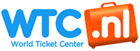 Heen: 09 03 2020WTC.nl Reservation code/Reserveringscode: REIUDJBij telefonisch contact vragen wij naar uw reserveringscode.VluchtschemaMeestgestelde vragenHeeft u vragen over het e-ticket en/of inchecken? Kijk dan op http://www.wtc.nl/klantenservice.0900-1502 (€ 0,45 p/m)	Volg WTC.nl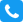 ma t/m vr zazo en feestdagen09:00 - 21:00 uur10:00 - 17:00 uur	            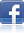 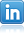 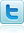 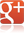 11:00 - 17:00 uur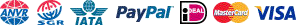 Denpasar (DPS) - Singapore (SIN)Denpasar (DPS) - Singapore (SIN)Denpasar (DPS) - Singapore (SIN)QZ 508QZ 508QZ 508Bookings code airline / Boekingscode airline: X55C8  Deze code gebruikt u om online in te checken.Bookings code airline / Boekingscode airline: X55C8  Deze code gebruikt u om online in te checken.Bookings code airline / Boekingscode airline: X55C8  Deze code gebruikt u om online in te checken.Departure/vertrekArrival/AankomstDenpasar (DPS)Singapore (SIN)Monday 09 03 2020Monday 09 03 202017:30 uur20:15 uurJourney time/ReisduurBooking class/klasse	Aircraft  type/VliegtuigtypeStopover/Tussenstop02u 45mEconomy	                       A320Passengers/reizigersE-ticket no / E-ticket nr	Seat/StoelMeal/MaaltijdVANHUIJSTEE/MEREL.MS2329264071179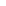 Total journey time/Totale reisduur: 02u 45mTotal journey time/Totale reisduur: 02u 45mTotal journey time/Totale reisduur: 02u 45m